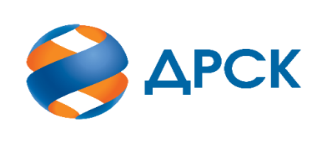 Акционерное Общество«Дальневосточная распределительная сетевая компания»Протокол № 261/УКС-ВПзаседания закупочной комиссии по запросу котировок в электронной форме на право заключения договора на Строительство, реконструкция ТП, ЛЭП 35-0,4 кВ (в том числе ПИР и оформление правоустанавливающих документов на землю) для технологического присоединения потребителей на территории филиала ПЭС (ЗАО "СКДВ") лот № 8403-КС-КС ПИР СМР-2020-ДРСК31908632482- ЕИСКОЛИЧЕСТВО ПОДАННЫХ ЗАЯВОК НА УЧАСТИЕ В ЗАКУПКЕ: 3 (три) заявки.КОЛИЧЕСТВО ОТКЛОНЕННЫХ ЗАЯВОК: 2 (две) заявка.ВОПРОСЫ, ВЫНОСИМЫЕ НА РАССМОТРЕНИЕ ЗАКУПОЧНОЙ КОМИССИИ: О рассмотрении результатов оценки заявок Участников.Об отклонении заявки Участника ООО «ТехЦентр»"Об отклонении заявки Участника ООО «Элби Генерация»О признании заявок соответствующими условиям Документации о закупке.О признании закупки не состоявшейся.ВОПРОС 1 «О рассмотрении результатов оценки заявок Участников»РЕШИЛИ:Признать объем полученной информации достаточным для принятия решения.Принять к рассмотрению заявки следующих участников:ВОПРОС № 2 Об отклонении заявки Участника ООО «ТехЦентр"РЕШИЛИ:Отклонить заявку Участника ООО "ТЕХЦЕНТР" ИНН/КПП 2539057716/253901001 ОГРН 1032502131056 от дальнейшего рассмотрения на основании п.4.9.6. «а» Документации о закупке, как несоответствующую следующим требованиям:ВОПРОС № 3. Об отклонении заявки Участника ООО «Элби Генерация»РЕШИЛИ:Отклонить заявку Участника ООО "ЭЛБИ ГЕНЕРАЦИЯ" ИНН/КПП 2536210250/253601001 ОГРН 1082536013999 от дальнейшего рассмотрения на основании п.4.9.6. «б» Документации о закупке, как несоответствующую следующим требованиям:ВОПРОС № 4 «О признании заявок соответствующими условиям Документации о закупке»РЕШИЛИ:Признать заявку ООО "Восточные энерго-строительные технологии" ИНН/КПП 2537094590/254001001 ОГРН 1122537003621 соответствующей условиям Документации о закупке и принять ее к дальнейшему рассмотрению.ВОПРОС № 5 «О признании закупки не состоявшейся»РЕШИЛИ:Признать закупку на основании п. 4.14.1 «б» Документации о закупке, так как по результатам рассмотрения заявок Закупочной комиссией принято решение о признании менее 2 (двух) заявок соответствующими требованиям Документации о закупкиКоврижкина Е.Ю.(4162) 397-208город  Благовещенск«24» января 2020 года№п/пНаименование Участника, его адрес, ИНН и/или идентификационный номерДата и время регистрации заявкиООО "Восточные энерго-строительные технологии" ИНН/КПП 2537094590/254001001 ОГРН 112253700362118.12.2019 04:38ООО "ТЕХЦЕНТР"ИНН/КПП 2539057716/253901001 ОГРН 103250213105623.12.2019 03:41ООО "ЭЛБИ ГЕНЕРАЦИЯ" ИНН/КПП 2536210250/253601001 ОГРН 108253601399923.12.2019 08:47№п/пНаименование Участника, его адрес, ИНН и/или идентификационный номерЦена заявки, руб. без НДС Дата и время регистрации заявки1ООО "Восточные энерго-строительные технологии" ИНН/КПП 2537094590/254001001 ОГРН 1122537003621Цена: 3 850 000.00 руб. без учета НДС. 18.12.2019 04:382ООО "ТЕХЦЕНТР"ИНН/КПП 2539057716/253901001 ОГРН 1032502131056Цена: 3 944 291.00 руб. без учета НДС. 23.12.2019 03:413ООО "ЭЛБИ ГЕНЕРАЦИЯ" ИНН/КПП 2536210250/253601001 ОГРН 1082536013999Цена 3 944 291.00  руб. без учета НДС.23.12.2019 08:47№ п/пОснования для отклонения1В составе заявки отсутствует письмо о подаче оферты (форма 2) в соответствии с требованиями п. 4.5.1.1. ДоЗ в котором установлено следующее требование: «Участник должен подготовить заявку, включающую в себя полный комплект документов согласно перечню, определенному в разделе 11 (Приложение 4 – состав заявки) в соответствии с образцами форм, установленными в разделе 7»  2В составе заявки отсутствует коммерческое предложение (форма 3) в соответствии с требованиями п. 4.5.1.1. ДоЗ в котором установлено следующее требование: «Участник должен подготовить заявку, включающую в себя полный комплект документов согласно перечню, определенному в разделе 11 (Приложение 4 – состав заявки) в соответствии с образцами форм, установленными в разделе 7»  3В составе заявки отсутствует техническое предложение (форма 4) в соответствии с требованиями п. 4.5.1.1. ДоЗ в котором установлено следующее требование: «Участник должен подготовить заявку, включающую в себя полный комплект документов согласно перечню, определенному в разделе 11 (Приложение 4 – состав заявки) в соответствии с образцами форм, установленными в разделе 7»  4В составе заявки отсутствует протокол разногласий (форма 6) в соответствии с требованиями п. 4.5.1.1. ДоЗ в котором установлено следующее требование: «Участник должен подготовить заявку, включающую в себя полный комплект документов согласно перечню, определенному в разделе 11 (Приложение 4 – состав заявки) в соответствии с образцами форм, установленными в разделе 7»  5В составе заявки отсутствует анкета участника (форма 7) в соответствии с требованиями п. 4.5.1.1. ДоЗ в котором установлено следующее требование: «Участник должен подготовить заявку, включающую в себя полный комплект документов согласно перечню, определенному в разделе 11 (Приложение 4 – состав заявки) в соответствии с образцами форм, установленными в разделе 7»  6В составе заявки отсутствует Справка о материально-технических ресурсах (форма 10) в соответствии с требованиями п. 4.5.1.1. ДоЗ в котором установлено следующее требование: «Участник должен подготовить заявку, включающую в себя полный комплект документов согласно перечню, определенному в разделе 11 (Приложение 4 – состав заявки) в соответствии с образцами форм, установленными в разделе 7»  7В составе заявки отсутствует Справка о кадровых ресурсах (форма 11) в соответствии с требованиями п. 4.5.1.1. ДоЗ в котором установлено следующее требование: «Участник должен подготовить заявку, включающую в себя полный комплект документов согласно перечню, определенному в разделе 11 (Приложение 4 – состав заявки) в соответствии с образцами форм, установленными в разделе 7»  8В составе заявки отсутствует выписка из реестра членов саморегулируемой организации" в соответствии с требованиями п. 9.1.3 Технических требований в котором установлено следующее требование: «В составе заявки Участник должен предоставить копии действующих выписок из реестра членов СРО по форме, установленной органом надзора за саморегулируемыми организациями (содержащую сведения об уровне ответственности участника по компенсационному фонду возмещения вреда и компенсационному фонду обеспечения договорных обязательств в соответствии с требованиями п. 9.1.1-9.1.3 настоящего Технического задания). Дата выписок не должна быть старше одного месяца на дату подачи заявки Участника»9В составе заявки отсутствует действующее свидетельство о регистрации электротехнической лаборатории в соответствии с требованиями п. 9.2.1 Технических требований в котором установлено следующее требование: «При наличии на праве собственности - действующее свидетельство о регистрации электротехнической лаборатории (выполнение требования п. 1.2.3 «Правил технической эксплуатации электрических станций и сетей Российский Федерации» утвержденных приказом Минэнерго России от 13 января 2003 г. № 6) в органах Ростехнадзора, с правом выполнения испытаний и измерений электрооборудования с напряжением до 20 кВ включительно»№ п/пОснования для отклонения1В составе заявки отсутствует выписка из реестра членов саморегулируемой организации" в соответствии с требованиями п. 9.1.3 Технических требований в котором установлено следующее требование: «В составе заявки Участник должен предоставить копии действующих выписок из реестра членов СРО по форме, установленной органом надзора за саморегулируемыми организациями (содержащую сведения об уровне ответственности участника по компенсационному фонду возмещения вреда и компенсационному фонду обеспечения договорных обязательств в соответствии с требованиями п. 6.1.1-6.1.3 настоящего Технического задания). Дата выписок не должна быть старше одного месяца на дату подачи заявки Участника»Ответ на дополнительный запрос Участником не представлен2В составе заявки отсутствует действующее свидетельство о регистрации электротехнической лаборатории в соответствии с требованиями п. 9.2.1 Технических требований в котором установлено следующее требование: «При наличии на праве собственности - действующее свидетельство о регистрации электротехнической лаборатории (выполнение требования п. 1.2.3 «Правил технической эксплуатации электрических станций и сетей Российский Федерации» утвержденных приказом Минэнерго России от 13 января 2003 г. № 6) в органах Ростехнадзора, с правом выполнения испытаний и измерений электрооборудования с напряжением до 20 кВ включительно»Ответ на дополнительный запрос Участником не представленСекретарь Закупочной комиссии: Елисеева М.Г.   _____________________________